МЧС РОССИИВСЕРОССИЙСКИЙ НАУЧНО-ИССЛЕДОВАТЕЛЬСКИЙ 
ИНСТИТУТ ПО ПРОБЛЕМАМ ГРАЖДАНСКОЙ ОБОРОНЫ И ЧРЕЗВЫЧАЙНЫХ СИТУАЦИЙ МЧС РОССИИ (ФЕДЕРАЛЬНЫЙ ЦЕНТР НАУКИ И ВЫСОКИХ ТЕХНОЛОГИЙ)ПРОГНОЗ 
циклических чрезвычайных ситуаций, обусловленных природной пожарной опасностью 
на территории Российской Федерации в период апрель-октябрь 2023 года
(Подготовлен на основе информации ФГБУ ВНИИ ГОЧС (ФЦ), Росгидромета, ФБУ «Авиалесоохрана», 
территориальных органов МЧС России)Москва, 2023 г.МЕТЕОРОЛОГИЧЕСКАЯ ОБСТАНОВКАПараметры пожароопасного сезона и сроки его начала определяются величинами отклонений от нормы (среднемноголетних климатических значений) следующих гидрометеорологических параметров:уровень снегозапасов на начало пожароопасного периода;температура воздуха в пожароопасный период; количество и тип осадков в пожароопасный период.Состояние снежного покрова на территории Российской ФедерацииПо состоянию на 10 апреля 2023 года снежный покров отсутствует: на территории всего Центрального и Приволжского (кроме северных районов Пермского края) федеральных округов, а также на территории субъектов Дальневосточного (Приморский край, Еврейская АО, южные районы Хабаровского края, Сахалинской области, юго-восточные районы Амурской области), Сибирского (Омская область, большая часть Алтайского края, южные районы Новосибирской, Томской областей, центральные районы Иркутской, Кемеровской областей, местами на территории республик Тыва и Алтай), Уральского (Свердловская, Тюменская, Курганская, Челябинская области, юго-западные районы Ханты-Мансийского АО), Южного (кроме горных районов Краснодарского края), Северо-Кавказского (кроме горных районов республик Северного Кавказа) и Северо-Западного (Псковская, Калининградская, Новгородская области, южные районы Вологодской и Астраханской областей, юго-западные и центральные районы Ленинградской области, г. Санкт-Петербург) федеральных округов;На остальной территории Российской Федерации – в пределах и ниже среднемноголетних значений для данного периода.Метеорологические параметры в феврале-марте 2023 годаВ феврале 2023 года:Среднемесячная температура на большей части Европейской территории страны, в Уральском и Сибирском федеральных округах, в Амурской области и Приморском крае была около или выше климатической нормы на 2-4°С. При этом на крайнем севере Уральского и Сибирского федеральных округов положительная аномалия достигала 6-8°С.На территории Дальневосточного федерального округа температура февраля была ниже климатической нормы на 2-4°С. Среднемесячное количество осадков на европейской территории страны, в отдельных районах Сибири, на побережье Дальневосточного федерального округа было преимущественно около или больше климатической нормы. На остальной территории страны осадков было около или меньше климатической нормы (рис. 1)В марте 2023 года:Среднемесячная температура воздуха на большей части Европейской территории страны в половине марта отмечалась выше среднемноголетних значений в южных районах и около нормы и ниже ее в центральных и северных районах европейской территории России. На Азиатской территории страны среднемесячная температура воздуха на севере Уральского федерального округа, в центральных и юго-восточных районах Сибирского федерального округа, в юго-западных районах Дальневосточного федерального округа прогнозируется выше нормы, на северно-востоке Дальневосточного федерального округа – ниже нормы (рис. 2).Прогнозируемые метеорологические параметры в апреле-сентябре 2023 годаТемпература воздуха выше нормы ожидается:в апреле на территории субъектов Дальневосточного (северные районы Республики Саха (Якутия), Приморский край), Сибирского (северные районы Красноярского края) и Уральского (северные районы Ямало-Ненецкого АО) федеральных округов;в мае на территории Дальневосточного (северо-западные районы Республики Саха (Якутия), северные районы Чукотского АО), Сибирского (северные районы Красноярского края) и Уральского (северные районы Ямало-Ненецкого АО) федеральных округов;в июне на территории Дальневосточного (северо-западные и центральные районы Республики Саха (Якутия)), Сибирского (Томская область, северные и центральные районы Красноярского края, Иркутской области, северные районы Республики Хакасия, Кемеровская, Омская области), Уральского (Тюменская область, Ханты-Мансийский, Ямало-Ненецкий АО, северные районы Свердловской области), Приволжского (северные районы Пермского края) и Северо-Западного (республики Карелия, Коми, Архангельская, Мурманская области, Ненецкий АО) федеральных округов;в июле на территории Дальневосточного (северо-западные и центральные районы Республики Саха (Якутия)), Сибирского (северные и центральные районы Красноярского края, северные районы Томской, Омской областей), Уральского (Свердловская, Тюменская области, Ханты-Мансийский, Ямало-Ненецкий АО, северные районы Челябинской, Курганской областей), Приволжского (Удмуртская Республика, Пермский край, Кировская область) и Северо-Западного (Республика Коми, Мурманская область, Ненецкий АО) федеральных округов;в августе на территории Дальневосточного (северо-западные районы Республики Саха (Якутия)), Сибирского (северные и центральные районы Красноярского края, северные районы Томской области), Уральского (северо-восточные районы Ямало-Ненецкого АО), Центрального (западные районы Смоленской, Тульской, Калужской, Воронежской и Орловской областей, Курская, Брянская, Белгородская области) и Южного (Республика Крым, западные районы Краснодарского края и Ростовской области, г. Севастополь) федеральных округов, а также на территории Донецкой, Луганской народных республик, Херсонской и Запорожской областей;в сентябре на территории Дальневосточного (северо-восточные районы Республики Саха (Якутия), северо-западные районы Чукотского АО), Приволжского (Республика Мордовия, Чувашская Республика, Нижегородская, Пензенская, Саратовская, Ульяновская области, западные районы республик Татарстан, Марий Эл и Самарской области), Центрального (весь округ, кроме северных районов Московской области, Тверской, Костромской, Ярославской, Ивановской, Владимирской областей), Северо-Западного (южные районы Калининградской области) и Южного (республики Адыгея, Крым, Краснодарский край, Ростовская, Волгоградская области, северные районы Республики Калмыкия и Астраханской области, г. Севастополь) федеральных округов, а также на территории Донецкой, Луганской народных республик, Херсонской и Запорожской областей (рис. 3, 4).Количество осадков ниже нормы ожидается:в апреле на территории субъектов Дальневосточного (северные районы Республики (Саха (Якутия) и Чукотского АО, южные и центральные районы Приморского края), Сибирского (северо-восточные районы Красноярского края) и Уральского (северо-западные районы Ямало-Ненецкого АО) и Северо-Западного (северо-восточные районы Республики Коми, восточные районы Ненецкого АО) федеральных округов;в мае на территории Дальневосточного (центральные районы республик Саха (Якутия) и Бурятия), Сибирского (южные районы Иркутской области), Южного (весь округ, кроме Волгоградской области, северо-восточных районов Ростовской и Астраханской областей) и Северо-Кавказского федеральных округов, а также на территории Донецкой, Луганской народных республик, Херсонской и Запорожской областей;в июне на территории Дальневосточного (западные и центральные районы Республики Саха (Якутия)), Сибирского (Республика Тыва, южные районы Республики Хакасия, Красноярского края, Кемеровской, Иркутской областей, северо-восточные районы Республики Алтай) федеральных округов;в июле на территории Сибирского (Республика Алтай, Алтайский край, западные районы Республики Тыва) федерального округа;в августе на территории Дальневосточного (юго-западные районы Республики Бурятия), Сибирского (восточные районы Республики Тыва, южные районы Иркутской области), Центрального (Курская, Белгородская, Брянская, Смоленская, Тульская, Калужская области, западные районы Воронежской, Орловской, Липецкой областей) и Южного (северо-западные районы Ростовской области) федеральных округов, а также на территории Донецкой, Луганской народных республик, Запорожской области;в сентябре на территории Уральского (центральные районы Ханты-Мансийского, северные районы Ямало-Ненецкого АО), Приволжского (Республика Мордовия, Саратовская, Пензенская области), Центрального (Воронежская, Липецкая, Орловская, Тамбовская, Рязанская, Тульская области) и Южного (Ростовская, Волгоградская области, северные районы Республики Калмыкия и Астраханской области) федеральных округов (рис. 3, 4).ХАРАКТЕРИСТИКА ПОЖАРНОЙ ОБСТАНОВКИСреднемноголетние параметры пожарной обстановкиПо среднемноголетним данным наибольшее количество очагов природных пожаров (за весь пожароопасный период) регистрируется на территории:Дальневосточного федерального округа (3 субъекта): Республика Саха (Якутия), Республика Бурятия, Забайкальский край;Сибирского федерального округа (2 субъекта): Красноярский край, Иркутская область; Уральского федерального округа (2 субъекта): Челябинская область, Ханты-Мансийский АО.Наибольшие площади, пройденные природными пожарами за весь пожароопасный период, отмечаются на территории субъектов Дальневосточного (республики Бурятия, Саха (Якутия), Хабаровский, Забайкальский края, Амурская область) и Сибирского (Красноярский края, Иркутская область) федеральных округов (рис. 5).Распределение среднемноголетних параметров торфяных пожаров 
на территории Российской федерацииПо среднемноголетним данным наибольшее количество очагов торфяных пожаров отмечается на территории Московской и Свердловской областей, наибольшие площади – в Тверской и Нижегородской областях. На Азиатской территории страны площади торфяных отложений составляют более 1,5 миллионов гектаров.  Площади торфяников расположены на территории 5 субъектов Сибирского федерального округа: Новосибирской, Томской, Иркутской областей, Красноярского, Алтайского краев, на территории 1 субъекта Дальневосточного федерального округа: Республика Бурятия и 1 субъекта Уральского федерального округа: Свердловская область. По имеющимся данным разработки торфяных месторождений на территории округов не ведутся.Справочно: Томская область – 1482201 га, на территории 16 районов (Шегарский, Чаинский, Томский, Тегульдетский, Первомайский, Молчановский, Кривошеинский, Кожевниковский, Зырянский, Бакчарский, Асиновский, Верхнекетский, Колпашевский, Парабельский, Александровский, Каргасокский);Алтайский край – 20896 га, на территории 8 районов (Быстроистокский, Первомайский, Тальменский, Новочихинский, Смоленский, Троицкий, Заринский, Егорьевский);  Красноярский край – 10648 га, на территории 30 районов (Ачинский, Балахтинский, Березовский, Бирилюсский, Боготольский, Богучанский, Большеулуйский, Емельяновский, Енисейский, Ермаковский, Иланский, Ирбейский, Казачинский, Кежемский, Козульский, Манский, Минусинский, Мотыгинский, Назаровский, Нижнеингашский, Партизанский, Пировский, Саянский, Сухобузимский, Туруханский, Тюхтетский, Ужурский, Уярский, Шарыповский, Шушенский);Иркутская область – 10236 га, на территории 3 районов (Иркутский, Усольский, Ангарский); Новосибирская область – 1349 га, на территории Новосибирского района;Республика Бурятия – , 1 район (Кабанский).За последние 5 лет торфяные пожары зарегистрированы на территории Красноярского края, Томской, Новосибирской, Иркутской областей на небольших площадях, в малонаселённых районах.Высокому риску горения торфяных отложений подвержены территории:Иркутская область – 10236 га на территории 3 районов (Иркутский, Усольский, Ангарский), существует риск задымления участков федеральной трассы Р-255 «Сибирь», а также населенных пунктов;Республика Бурятия –  на территории Кабанского района, существует риск задымления участков федеральной трассы М-55 «Байкал» и населенных пунктов (Закалтус, Большая Речка, ст. Мишиха, Селенгинск).Низкому риску горения торфяных отложений относятся территории: Алтайский край – 20896 га на территории 8 районов (Быстроистокский, Первомайский, Троицкий, Тальменский, Новочихинский, Смоленский, Заринский, Егорьевский);Новосибирская область – 1349 га на территории Новосибирского района.ПРОГНОЗ ЧРЕЗВЫЧАЙНЫХ СИТУАЦИЙ, ОБУСЛОВЛЕННЫХ ПРИРОДНЫМИ ПОЖАРАМИ 
НА ТЕРРИТОРИИ РОССИЙСКОЙ ФЕДЕРАЦИИ В ПЕРИОД АПРЕЛЬ-ОКТЯБРЬ 2023 ГОДАПо данным корреляционного анализа расчетных параметров годов-аналогов в 2023 году:Повышенный риск начала пожароопасного сезона ранее среднемноголетних сроков (на 1 декаду и более) прогнозируется на территории Дальневосточного (Сахалинская область), Сибирского (Республики Алтай, Алтайский край, Новосибирская, Омская, Иркутская области), Приволжского (Удмуртская Республика, республики Марий Эл, Мордовия, Нижегородская, Кировская области), Северо-Западного (Псковская, Новгородская, Ленинградская области, г. Санкт-Петербург) и Центрального (Ярославская, Костромская, Ивановская, Владимирская, Московская, Тверская области, г. Москва) федеральных округов. На остальной территории Российской Федерации начало пожароопасного сезона ожидается в сроки, близкие к среднемноголетним.Справочно: по данным ФБУ «Авиалесоохрана» на 10 апреля 2023 г. пожароопасный сезон открыт на территории 48 субъектов Российской Федерации. Кроме того, на территории Республики Алтай (Сибирский ФО), Пермского края (Приволжский ФО) и Свердловской области (Уральский ФО) зарегистрированы очаги природных пожаров, но пожароопасный сезон еще не открыт.Повышенная вероятность превышения среднемноголетних значений параметров пожарной обстановки (очаги, площади) прогнозируются:в апреле на территории субъектов Дальневосточного (южные районы Республики Бурятия, Хабаровского края и Амурской области, восточные районы Забайкальского края, западные и центральные районы Приморского края, Еврейская АО), Сибирского (Кемеровская область, южные районы Республики Тыва, Красноярского края, Омской, Иркутской областей, западные районы Алтайского края, Новосибирской области, юго-восточная часть Томской области), Уральского (Челябинская, Курганская области, юго-западные районы Тюменской, юго-восточные районы Свердловской областей), Приволжского (Оренбургская область, южные районы Республики Башкортостан, северные районы Пензенской области), Южного (южные районы Республики Калмыкия и Астраханской области), Северо-Кавказского (Республика Дагестан, Чеченская Республика, южные районы Ставропольского края) и Центрального (Воронежская, Тамбовская области, южные районы Белгородской, Липецкой, Тульской и Рязанской областей) федеральных округов;в мае на территории Дальневосточного (восточные районы Республики Бурятия, Амурской области, западные районы Забайкальского края, юго-западные районы Хабаровского края, северо-западные районы Приморского края, Еврейская АО), Сибирского (юго-восточные районы Алтайского края, западные районы Республик Алтай, Хакасия, южные районы Кемеровской области), Уральского (Челябинская, Курганская области, юго-западные районы Свердловской, южные районы Тюменской областей), Приволжского (восточные районы Саратовской, южные районы Самарской, Ульяновской, восточные районы Оренбургской, северо-западные районы Кировской областей, южные и северо-западные районы Пермского края, восточные районы Республики Башкортостан), Южного (Республика Крым), Северо-Кавказского (южные районы Республики Дагестан), Северо-Западного (южные районы Республики Коми, юго-восточные районы Архангельской и восточные районы Вологодской областей) и Центрального (Брянская, Курская, Орловская области, западные районы Смоленской, Калужской, южные районы Тульской, восточные районы Костромской областей) федеральных округов, а также на территории Донецкой, Луганской народных республик, Херсонской, Запорожской областей;в июне на территории Дальневосточного (Республика Саха (Якутия), северные районы Хабаровского, восточные районы Забайкальского и северо-западные районы Камчатского краев, западные районы Амурской, восточные районы Магаданской областей), Сибирского (Томская область, северные районы Республики Тыва, западные и юго-восточные районы Красноярского края, западные районы Иркутской области), Уральского (восточные районы Ханты-Мансийского АО), Приволжского (восточные районы Саратовской, южные районы Самарской, западные районо Оренбургской областей), Южного (западные районы Ростовской области, северные районы Краснодарского края), Северо-Западного (северные районы Республики Карелия, северо-западные районы Архангельской области, южные районы Мурманской области) и Центрального (Белгородская, Брянская, Орловская, Курская области, западные районы Воронежской, Липецкой, южные районы Смоленской областей) федеральных округов, а также на территории Донецкой, Луганской народных республик;в июле на территории Дальневосточного (северо-западные районы Республики Бурятия, северо-восточные и восточные районы Республики Саха (Якутия), северные районы Хабаровского края, западные районы Камчатского края и Магаданской области), Сибирского (Республика Алтай, южные районы Алтайского края, западные районы Республики Тыва, южные районы Республики Хакасия, восточные районы Иркутской области), Уральского (западные и центральные районы Ханты-Мансийского АО), Приволжского (Пензенская, Саратовская области), Южного (Волгоградская область, северные районы Ростовской области), Северо-Западного (восточные районы Архангельской области, северо-восточные районы Республики Коми) и Центрального (юго-восточные районы Воронежской, восточнее районы Тамбовской областей) федеральных округов, а также на территории Донецкой Народной Республики;в августе на территории Дальневосточного (южные районы Республики Бурятия и Сахалинской области, западные и центральные районы Республики Саха (Якутия), северные районы Хабаровского края, западные районы Магаданской области), Сибирского (восточные районы Республики Алтай, западные районы Республики Тыва, Красноярский край, Республика Хакасия, северные районы Иркутской области), Уральского (северные районы Челябинской, юго-восточные районы Свердловской областей), Северо-Западного (Ленинградская, Новгородская, Псковская области, западные районы Волгоградской области, южные районы Республики Карелия) и Центрального (Белгородская, Курская области, южные районы Воронежской области) федеральных округов, а также на территории Донецкой, Луганской народных республик и Запорожской области;в сентябре на территории Дальневосточного (западные районы Забайкальского края, южные районы Республики Бурятия, северные и юго-западные районы Хабаровского края), Сибирского (северные районы Республики Алтай, центральные и южные районы Кемеровской области, западные районы Республики Хакасия, южные районы Иркутской области, восточные районы Алтайского края), Уральского (южные районы Челябинской области), Приволжского (восточные районы Оренбургской области), Южного (республики Крым, Калмыкия, южные районы Ростовской области), Северо-Кавказского (республики Ингушетия, Северная Осетия-Алания, Кабардино-Балкарская Республика, Ставропольский край, северные районы Чеченской Республики) федеральных округов, а также на территории Херсонской области;в октябре (по многолетним наблюдениям) на территории Дальневосточного (южные районы Республики Бурятия, Приморского края, западные районы Забайкальского края), Сибирского (центральные и южные районы Алтайского края и Кемеровской области, центральные районы Республики Хакасия, южные районы Красноярского края), Уральского (южные районы Челябинской области), Приволжского (южные районы Республики Башкортостан, восточные и центральные районы Оренбургской области), Южного (южные районы Республики Калмыкия и Астраханской области), Северо-Кавказского (восточные районы Ставропольского края) и Центрального (Брянская область, западные районы Калужской, Орловской, северные районы Курской областей) федеральных округов (рис. 6-12).Наиболее сложная лесопожарная обстановка на весь пожароопасный сезон прогнозируется на территории Дальневосточного (Республика Саха (Якутия)), Сибирского (Красноярский, Алтайский края, Иркутская область) и Уральского (Челябинская область, Ямало-Ненецкий АО) федеральных округов (рис. 13).В период прохождения летних максимумов горимости (июль-август) существует повышенный риск ухудшения экологической обстановки и задымления населенных пунктов на территории Сибирского, Дальневосточного, Уральского ФО. Наибольшая вероятность на территории Эвенкийского и Туруханского МР Красноярского края.Количество неконтролируемых сельскохозяйственных палов (с угрозой распространения пожаров на жилые постройки, садовые товарищества и объекты экономики прогнозируется выше среднемноголетних значений. Наибольший риск перехода огня от природных пожаров (в т.ч. палов сухой растительности) на населенные пункты и объекты экономики на территории 9 субъектов Российской Федерации: Забайкальский край, Амурская область (Дальневосточный ФО), Красноярский край, Иркутская область (Сибирский ФО), Свердловская, Челябинская области (Уральской ФО), Оренбургская область (Приволжский ФО), Волгоградская, Астраханская области (Южный ФО) (рис. 14).При малом количестве осадков в летнем периоде параметры торфяных пожаров на Европейской территории страны могут быть выше среднемноголетних значений, возможны задымления крупных городов (в т.ч. г. Москва). На территории Сибирского ФО (Алтайский край, Новосибирская и Иркутская области) и Дальневосточного ФО (Республика Бурятия) сохраняется вероятность выявления очагов тления торфа (в т.ч. сохраняется риск задымления населенных пунктов и затруднения движения на федеральных трассах). На территории Дальневосточного (Республика Бурятия (Кабанский район)) и Сибирского (Иркутская область) федеральных округов сохраняется риск выявления очагов тления торфа (в т.ч. сохраняется риск задымления населенных пунктов и затруднения движения на федеральных трассах М-55 «Байкал» (Республика Бурятия) и Р-255 «Сибирь» (Иркутская область)).Сохраняется повышенная вероятность трансграничных переходов природных пожаров и задымления с территории Монголии на территории Забайкальского края (Сибирский ФО), наибольший риск – в апреле-мае (рис. 15-17).Существует вероятность трансграничных переходов природных пожаров и задымления с территории Казахстана на территорию Алтайского края (Сибирский ФО) и Курганской области (Уральский ФО), наибольший риск - в сентябре-октябре (рис. 15-17).Существует повышенный риск задымления приграничных территорий юга Дальневосточного ФО с Китайской Народной Республики (причина: очаги пожаров и палов травы как на территории России, так и КНР), наибольший риск - апрель-май и сентябрь-октябрь (рис. 15-17).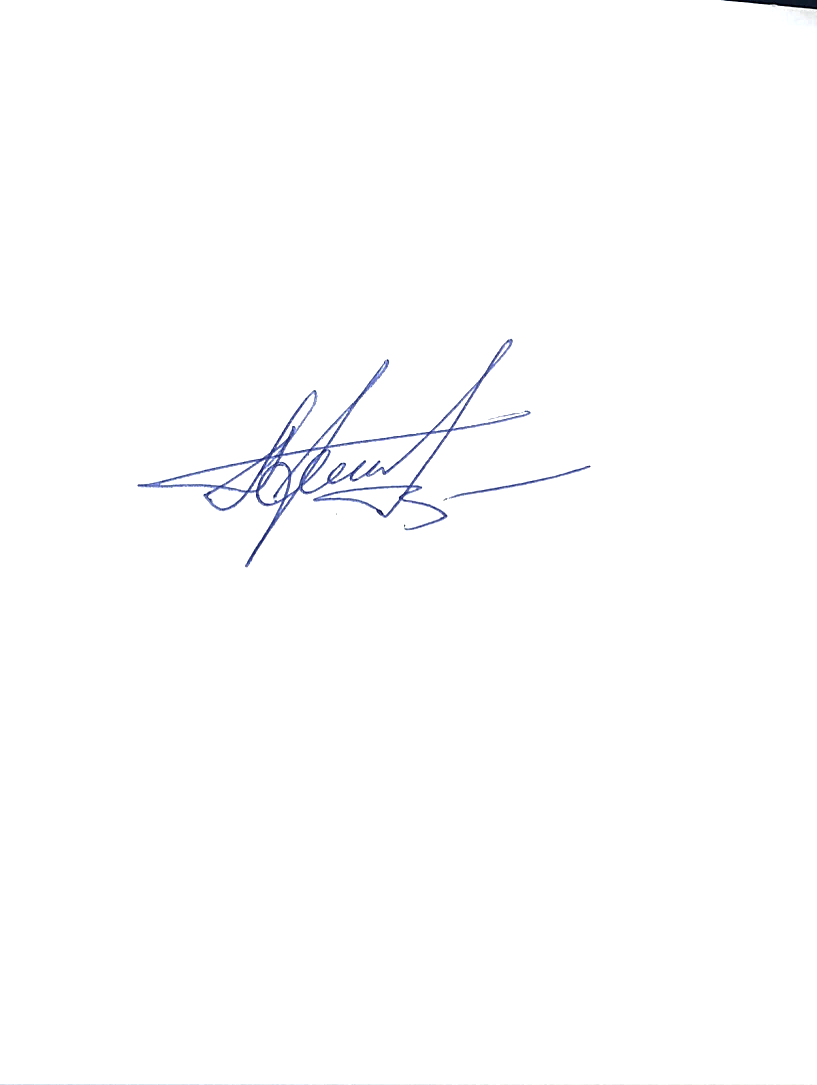 ВрИО начальника 5 НИЦ 	А.Н. Гордиенко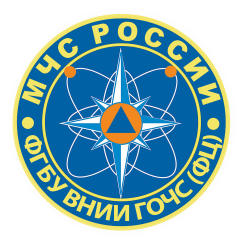 